PODER EXECUTIVO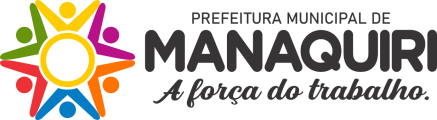 PREFEITURA MUNICIPAL DE MANAQUIRI SECRETARIA MUNICIPAL DE ADMINISTRAÇÃO CENTRO DE P_ROCES_SA_M_E_NTOS DE D_ADOSRELATÓRIO DE PEDIDOS DE ACESSO À INFORMAÇÃO E SOLICITANTES – EXERCÍCIO DE 2020Quantidade de solicitações de acesso à informaçãoQuantidade de solicitações: 20Média mensal de solicitações: 10Situação e características dos pedidos de acesso à informaçãoRespondidos: 20Em tramitação no prazo: 19 Em tramitação fora do prazo: 1 Indeferidos: 0Características dos pedidos de acesso à informaçãoTotal de perguntas: 5Total de solicitantes: 15Média de perguntas por solicitação: 7,5 Solicitações com uma única pergunta: 7 Tipos de solicitantePessoa Física: (100%)Pessoa Jurídica: (00%)Homens: 12Mulheres: 8Rua Pedro Pastor, Ed. 41 - Centro – 69435-000, Manaquiri - Amazonas